2.3.	Филиал Гимназии ООШ с. Сафарово вправе осуществлять иные виды деятельности, в том числе за счет средств физических и юридических лиц (приносящая доход деятельность), не относящиеся к основным видам деятельности, лишь постольку, поскольку это служит достижению целей, ради которых оно создано: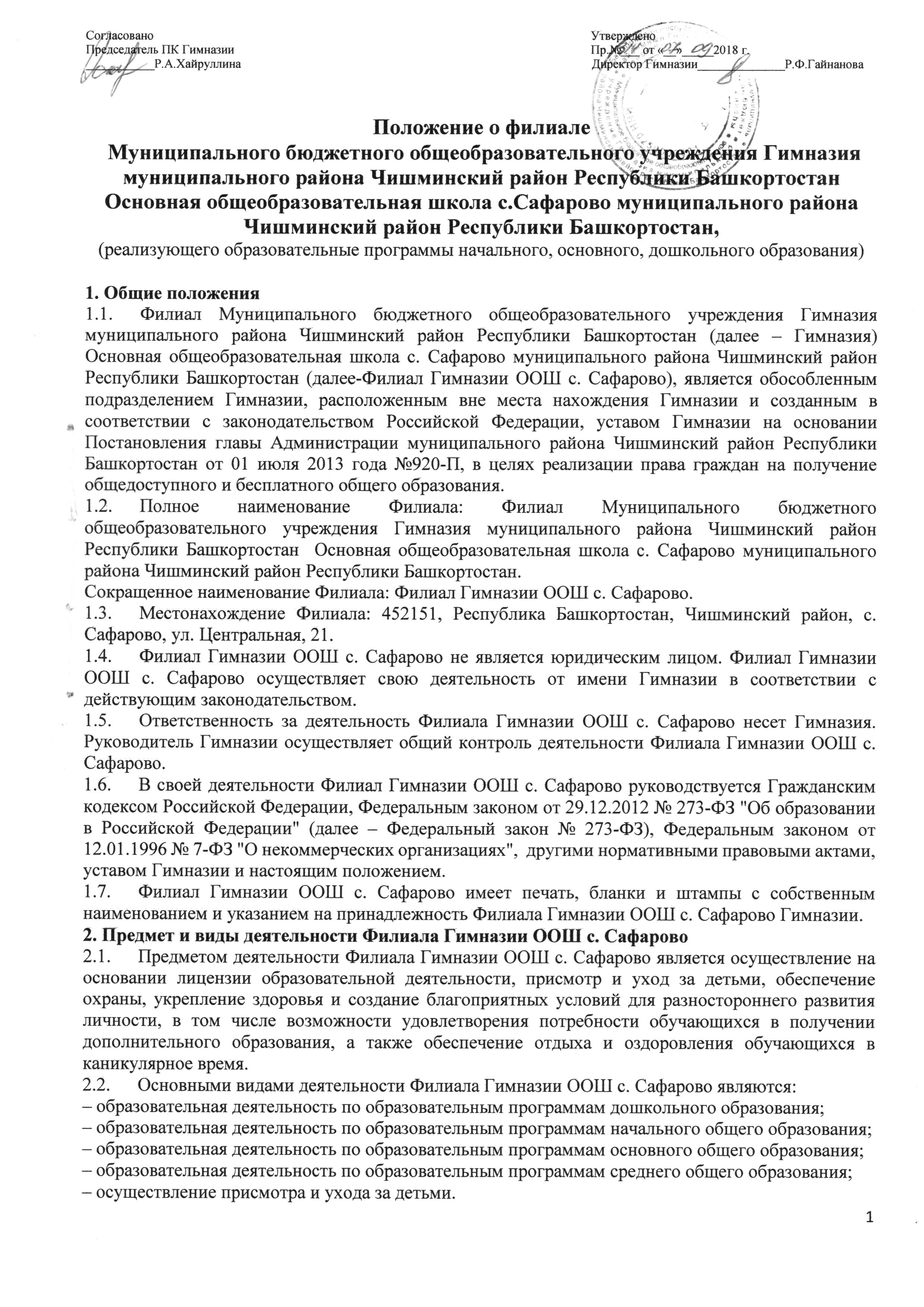 – образовательная деятельность по дополнительным общеразвивающим программам, следующих направленностей: физкультурно-спортивной, художественно-эстетической, музыкальной, военно-патриотической;– осуществление присмотра и ухода за детьми в группах продленного дня;– организация отдыха и оздоровления обучающихся во время каникул.Виды деятельности, требующие в соответствии с законодательством Российской Федерации получения специальных разрешений (лицензий), могут осуществляться Филиалом Гимназии ООШ с. Сафарово после их получения Гимназией.3. Организация образовательного процесса в Филиале Гимназии ООШ с. Сафарово3.1.	Лицензирование и государственная аккредитация образовательной деятельности в Филиале Гимназии ООШ с. Сафарово осуществляются в порядке, установленном Федеральным законом № 273-ФЗ, Федеральным законом от 04.05.2011 № 99-ФЗ "О лицензировании отдельных видов деятельности", Положением о государственной аккредитации образовательной деятельности, утв. Постановлением Правительства Российской Федерации от 18.11.2013 № 1039, Положением о лицензировании образовательной деятельности, утв. Постановлением Правительства Российской Федерации от 28.10.2013 № 966. 3.2.	Филиал Гимназии ООШ с. Сафарово осуществляет прием обучающихся в соответствие с приказом Минобрнауки России от 15.02.2012 № 107 "Об утверждении порядка приема граждан в общеобразовательные учреждения", приказом Минобрнауки России от 08.04.2014 № 293 "Об утверждении Порядка приема на обучение по образовательным программам дошкольного образования", уставом Гимназии, правилами приема в Филиал Гимназии ООШ с. Сафарово.3.3.	При приеме детей Филиал Гимназии ООШ с. Сафарово л обязан знакомить родителей (законных представителей) с уставом Гимназии, лицензией на право ведения образовательной деятельности, свидетельством о государственной аккредитации и другими документами, регламентирующими организацию и осуществление образовательной деятельности в Филиале Гимназии ООШ с. Сафарово.3.4.	Филиал Гимназии ООШ с. Сафарово осуществляет образовательную деятельность по образовательным программам Гимназии.3.5. Филиал Гимназии ООШ с. Сафарово реализует образовательные программы в рамках муниципального задания Гимназии. 3.6.	Организация образовательного процесса в Филиале Гимназии ООШ с. Сафарово строится на основе учебного плана, расписания занятий и годового календарного учебного графика, разрабатываемых Филиалом Гимназии ООШ с. Сафарово самостоятельно и согласованных с Гимназией.3.7.	Режим работы Филиала: с 8.00 до 20.00.4. Имущество и финансово-хозяйственная деятельность Филиала Гимназии ООШ с. Сафарово4.1.	В целях осуществления деятельности Филиал Гимназии ООШ с. Сафарово наделяется необходимым имуществом в установленном порядке.4.2.	Филиал Гимназии ООШ с. Сафарово использует имущество в соответствии с целями и задачами деятельности, определенными настоящим положением, в пределах, установленных законодательством Российской Федерации.4.3.	Филиал Гимназии ООШ с. Сафарово не вправе отчуждать или иным способом распоряжаться имуществом, в т. ч. самостоятельно сдавать его в аренду, отдавать в залог, передавать во временное пользование.4.4.	Имущество Филиала Гимназии ООШ с. Сафарово учитывается на отдельном балансе (суббалансе) и на балансе Гимназии.4.5.	Финансирование деятельности Филиала осуществляется за счет:– субсидии из бюджетов бюджетной системы Российской Федерации на финансовое обеспечение выполнения муниципального задания Гимназии;– субсидии из бюджетов бюджетной системы Российской Федерации на иные цели;– гранты, в т. ч. гранты в форме субсидий, иные денежные средства и имущество;– средства от приносящей доход деятельности Филиала Гимназии ООШ с. Сафарово;– безвозмездные поступления, добровольные пожертвования, полученные от юридических и физических лиц.4.6.	Финансовое обеспечение выполнения муниципального задания Филиала Гимназии ООШ с. Сафарово осуществляется в виде субсидий из соответствующего бюджета, полученных Гимназией.4.7.	Уменьшение объема субсидии Филиалу Гимназии ООШ с. Сафарово, предоставленной на выполнение муниципального задания, в течение срока его выполнения осуществляется только при соответствующем изменении муниципального задания Гимназии.4.8.	Филиал Гимназии ООШ с. Сафарово организует и ведет бухгалтерский, в том числе бюджетный, и статистический учет и отчетность в соответствии с законодательством Российской Федерации.Филиал Гимназии ООШ с. Сафарово предоставляет бухгалтерскую, в том числе бюджетную, и статистическую отчетность в Гимназию в порядке и сроки, установленные законодательством Российской Федерации, Уставом Гимназии, настоящим Положением, приказами и распоряжениями Гимназии, иными внутренними документами Гимназии.5. Управление Филиалом Гимназии ООШ с. Сафарово5.1. 	Общее руководство деятельностью Филиала осуществляет руководитель Гимназии. Руководитель Гимназии:утверждает организационную структуру и штатное расписание Филиала Гимназии ООШ с. Сафарово;устанавливает размер, нормы и порядок наделения Филиала Гимназии ООШ с. Сафарово материальными средствами.5.2. 	Текущее управление деятельностью Филиала Гимназии ООШ с. Сафарово осуществляет заведующий Филиалом Гимназии ООШ с. Сафарово, назначаемый на должность и освобождаемый от должности руководителем Гимназии.5.3.	Трудовой договор с заведующим Филиалом Гимназии ООШ с. Сафарово заключается руководителем Гимназии.5.4.	Заведующий Филиалом должен иметь высшее профессиональное образование по специальности, соответствующей профилю Филиала Гимназии ООШ с. Сафарово, и стаж работы по специальности, соответствующей профилю Филиала Гимназии ООШ с. Сафарово, не менее 3 лет.5.5.	Заведующий Филиалом Гимназии ООШ с. Сафарово действует на основании доверенности, выдаваемой руководителем Гимназии.  5.6.	Заведующий Филиалом Гимназии ООШ с. Сафарово:действует от имени Гимназии в рамках полномочий, предоставленных ему в доверенности руководителем Гимназии  и настоящим положением; организует и направляет деятельность Филиала Гимназии ООШ с. Сафарово;руководит организационно-техническим обеспечением работы Филиала Гимназии ООШ с. Сафарово;несет персональную ответственность за невыполнение Филиалом Гимназии ООШ с. Сафарово возложенных на него задач, в том числе за:нецелевое использование средств бюджета;принятие обязательств сверх выделенных лимитов бюджетных обязательств;другие нарушения бюджетного законодательства Российской Федерации; представляет его интересы в органах государственной власти и органах местного самоуправления и в отношениях с юридическими и физическими лицами;распоряжается от имени Гимназии в установленном порядке имуществом и денежными средствами Филиала Гимназии ООШ с. Сафарово;согласовывает структуру и штатное расписание Филиала Гимназии ООШ с. Сафарово с руководителем Гимназии, назначает и освобождает от должности работников Филиала, Гимназии ООШ с. Сафарово определяет их обязанности, заключает с ними трудовые договоры;организует проведение аттестации, проведение профессиональной подготовки, переподготовки, повышения квалификации работников Филиала Гимназии ООШ с. Сафарово;утверждает локальные нормативные акты Филиала Гимназии ООШ с. Сафарово, издает приказы, обязательные для всех работников Филиала Гимназии ООШ с. Сафарово, не противоречащие локальным нормативным актам Гимназии;применяет меры поощрения, меры дисциплинарной и иной ответственности к обучающимся и работникам Филиала Гимназии ООШ с. Сафарово в соответствии с действующим законодательством Российской Федерации, Уставом Гимназии, настоящим Положением, приказами и распоряжениями Гимназии, иными внутренними документами Гимназии;обеспечивает проведение  мероприятий по гражданской обороне и мобилизационной подготовке в соответствии с законодательством Российской Федерации;разрабатывает и осуществляет меры по обеспечению пожарной безопасности;осуществляет непосредственное руководство системой обеспечения пожарной безопасности на территории Филиала Гимназии ООШ с. Сафарово и несет персональную ответственность за соблюдение требований пожарной безопасности в соответствии с нормативными правовыми актами в области пожарной безопасности.5.7. Должностные обязанности заведующего Филиалом Гимназии ООШ с. Сафарово не могут исполняться по совместительству.5.8. Заведующий Филиалом Гимназии ООШ с. Сафарово несет в установленном порядке ответственность за неисполнение или ненадлежащее исполнение своих должностных обязанностей, предусмотренных трудовым договором и должностной инструкцией, утвержденной руководителем Гимназии.5.9. Органы коллегиального управления Филиалом Гимназии ООШ с. Сафарово определяются уставом Гимназии.6. Учет, отчетность и контроль6.1.	Филиал Гимназии ООШ с. Сафарово подлежит постановке на учет в налоговом органе в качестве обособленного подразделения Гимназии.6.2.	Филиал Гимназии ООШ с. Сафарово ведет в установленном законом порядке бухгалтерский учет и отчетность.6.3.	Все документы, служащие основанием для выдачи и приемки денежных и товарно- материальных ценностей, а также регулирующие кредитные и расчетные отношения с организациями и гражданами, подписываются директором Гимназии и главным бухгалтером ЦБух, а в их отсутствие – уполномоченными на то лицами.6.5.	Контроль и проверки финансово-хозяйственной, административной и другой деятельности, а также сохранности имущества Филиала Гимназии ООШ с. Сафарово осуществляет Гимназия, учредитель Гимназии, органы государственной власти и местного самоуправления в соответствии с законодательством Российской Федерации.7. Порядок создания и ликвидации Филиала Гимназии ООШ с. Сафарово7.1.	Филиал Гимназии ООШ с. Сафарово создается в порядке, установленном гражданским законодательством и Федеральным законом № 273-ФЗ.7.2.	Принятие решения о ликвидации Филиала Гимназии ООШ с. Сафарово допускается на основании положительного заключения комиссии по оценке последствий такого решения.7.3. Принятие решения о ликвидации Филиала Гимназии ООШ с. Сафарово не допускается без учета мнения жителей сельского поселения, на территории которого расположен Филиал. Гимназии ООШ с. Сафарово.СОГЛАСОВАНОпротокол заседания педагогического совета от 29.08. 2018. № 1протокол заседания ПК Гимназии от 29.08.2018.№1